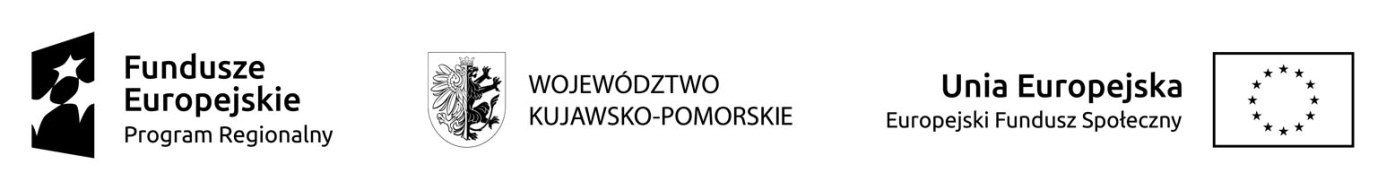 CKU-DG 36/2023/EFS-ZD                                                                                                    ...……………………,….…….....……								              miejscowość,   dniaFORMULARZ OFERTOWYZAPYTANIE OFERTOWEUdzielona gwarancja (wymagany przez Zamawiającego minimalny okres gwarancji 12 miesięcy)-    Oświadczam, że zapoznałem się z opisem przedmiotu zamówienia i nie wnoszę do          niego  zastrzeżeń.-    Oświadczam, że spełniam warunki określone przez Zamawiającego.-    Oświadczam, że zapoznałem się ze wzorem umowy.								        ………………………………….								                       podpis WykonawcyLp.Lp.Nazwa przedmiotu zamówieniaOpis przedmiotu zamówienia projekt: ”Bliżej pracodawcy”Liczba sztukCena jednostkowa bruttoWartość brutto1WaflownicaWaflownicaWaflownica - korpus wykonany ze stali nierdzewnej, zakres temperatur 0-300 stopni, powłoka teflonowa, nieprzywierająca, kształt okrągły, rożek do formowania wafli, wymiary płyty grzewczej ok. 210 mm, moc ok. 1300-1500 W. (gwarancja producenta – wymagana minimalna przez Zamawiającego 12 m-c).42LodówkaLodówkaLodówka wymiary: wys. od 185 do 200 cm, szer. Ok. 60 cm, gł. Ok. 65 cm, system no Frost, kolor inox/srebrny/grafit, lodówka składająca się z  komory chłodniczej i zamrażarki (3 komory/ 3 szuflady), (gwarancja producenta– wymagana minimalna przez Zamawiającego 12 m-c).53ZmywarkaZmywarkaZmywarka do naczyń wolnostojąca, wymiary: szer.60, gł.60, wys. od 84 do 86 cm, kolor inox/srebrny, z dodatkową szufladą do mycia sztućców lub kosz na sztućce, (gwarancja producenta – wymagana minimalna przez Zamawiającego 12 m-c).54Wyciskarka wolnoobrotowaWyciskarka wolnoobrotowaWyciskarka wolnoobrotowa - możliwość wyciskania całych owoców i warzyw, wysoki moment obrotowy, filtry do soków gęstych i klarownych, przystawka do robienia lodów/sorbetów, moc 200-240 W, kolor srebrny/grafit/czarny, pojemnik na sok i na pulpę, szybkie mycie, (gwarancja producenta – wymagana minimalna przez Zamawiającego 12 m-c).15Urządzenie do gotowania ryżuUrządzenie do gotowania ryżuUrządzenie do gotowania ryżu, poj. Od 1,6 l do 2 l, pojemnik do gotowani na parze, miarka do ryżu, łatwy do czyszczenia (gwarancja producenta– wymagana minimalna przez Zamawiającego 12 m-c).56Zestaw pojemników GNZestaw pojemników GNZestaw pojemników GN ze stali nierdzewnej: pojemniki wykonane ze stali nierdzewnej, możliwość mycia w zmywarce, zastosowanie zarówno w piecach konwekcyjnych jak i chłodniach, zestaw pojemników o wymiarach: GN 1/1 - 65 mm - 20 sztuk, GN 1/1 - 20 mm - 20 sztuk, GN 1/1 - 100 mm - 20 sztuk , pokrywa GN 1/1 z uchwytem - sztuk 40 (gwarancja producenta – wymagana minimalna przez Zamawiającego 12 m-c).razem 100 szt.7Szafka z szufladamiSzafka z szufladamiSzafka z szufladami ze stali nierdzewnej 400 x 700 x 850: szafka z szufladami  o wymiarach 400x700x850 wykonana ze stali nierdzewnej/szlachetnej, liczba szuflad - 3, kolor inox/srebrny, rozmiar GN1/1 (gwarancja producenta – wymagana minimalna przez Zamawiającego 12 m-c).5ZAMAWIAJĄCYGmina Miasta Toruń, ul. Wały Gen. Sikorskiego 8, 87-100 Toruń NIP 879-000-10-14 , działająca poprzez: Centrum Kształcenia Ustawicznego w Toruniu, Pl. Św. Katarzyny 8, 87-100 ToruńWYKONAWCA                  Adres,  NIP,  Regon,  Numer telefonu / fax              Internet  http: // e-mailWartość bruttow projekcie „Bliżej pracodawcy”Cyfrowo:  ………………………………………………………………Słownie:  ……………………………………………………………….Udzielona gwarancja w miesiącachWykonawca oświadcza, iż zapoznał się z treścią wzoru umowy i akceptuje go w całości.Wykonawca oświadcza, iż zapoznał się z treścią wzoru umowy i akceptuje go w całości.Termin realizacji zamówienia(wymagany przez Zamawiającego do 30 dni od daty zawarcia Umowy)Proponowany:DataPodpis